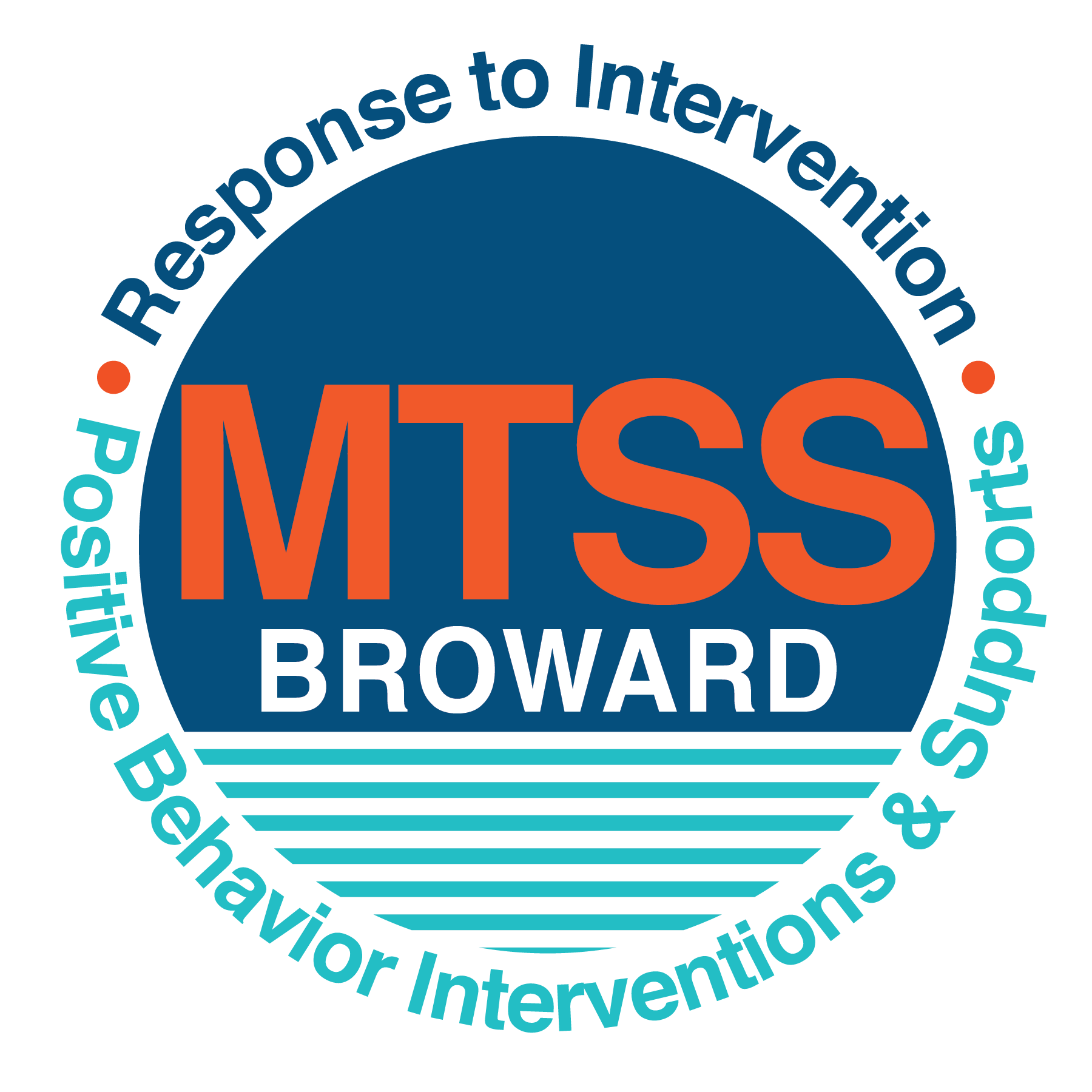 School-wide Positive Behavior Plan (SPBP) Broward County Public SchoolsTo be implemented in SY 2019/201A. Current (SY 2018/19) SPBP team members:1B. Schedule of quarterly SPBP Team Meeting dates for next 2019/20 school year: 2A. Action Steps completed this year (SY 2018/19) that increased faculty and stakeholder knowledge of the new SPBP:2B. Action Steps to be completed next year (SY 2019/20) to increase faculty and stakeholder knowledge of the new SPBP:3A. Top five behavior incidents data YTD as listed in BASIS 3.0			   3B. School-wide expectations are 3 – 5 positive characteristics (not behaviors) that counteract the demonstration of the top school-wide misbehaviors above. ALL people on campus model these expectations.3C. At least one lesson plan for each school-wide expectation above is distributed to teachers during pre-planning SY 2019/20 and maintained in the SPBP Binder.4A. Top three school-wide locations for Behavior Events YTD. 4B. Expectations and Rules Chart for common areas of school campus: (next page)4C. At least one Rules lesson plan for each specific location is distributed to teachers during pre-planning SY 2019/20 and maintained in the SPBP Binder.5. The reward system is focused on one School-wide Expectation OR specific location at a time.Expectation or Location: __Cafeteria________________________________Student Behavior Discipline Flow Chart7A. In SY 2019/20, ALL teachers implement an evidence-based Tier 1 classroom management system:7B. The administration reviews and analyzes the fidelity of staff implementation of Tier 1 classroom management systems across teachers using:7C. School year 2018/19 percentage of classroom referrals:If >40% of discipline referrals come from the classroom, it suggests Tier 1 classroom management implementation may need to be strengthened school-wide.8A. Core Effectiveness:8B. Core Effectiveness Action Steps:8C. Disproportionality within racial subgroups:8D. Disproportionality Action Steps: RED Font = Action Steps for all schools in Broward CountyGREY Font = Best Practices for all schools in Broward CountyTEAL Font = Resources available at https://browardcountyschools.sharepoint.com/sites/DPI6Strands/strand6/SitePages/SPBP.aspx10A. Staff implement the School-wide Positive Behavior Plan effectively:“Are staff implementing the SPBP with fidelity? How do you know?”10B. The SPBP is successful in positively impacting students:“If staff are implementing the SPBP consistently and effectively, did it positively impact the students? How do you know?”School Name:Banyan Elementary School Number:2001SPBP Contact Name: Mrs. Lashawn Settles Direct Phone Number: 754-322-5365CRITICAL ELEMENT # 1: Active Team with Administrative ParticipationFull NamePositionDr. Eric Miller/Mrs. Mayra Hernandez 1. AdministrationMrs. Betty Warren2. BTU RepresentativeMrs. Lashawn Settles3.  Guidance CounselorMrs. April Balzanti 4. Parent/Community Representation (SAC)Ms. Juanita Green5.  K TeacherMs. Sara Holschauer6.  1st Grade TeacherMrs. Sondra Oliver7.  2nd Grade TeacherMrs. Diane Hutchinson8.  3rd Grade TeacherMrs. Farrah Kellingbeck9.  4th Grade TeacherMrs. Daughn White10. SAC Chair & 5th Grade TeacherMeeting DateMeeting TimeContent of meetings:2:15-2:50pmCreate and disseminate updated Expectations and rules lesson plans (#3 and #4) Review progress of Implementation Action Plan  (#9)Collect and analyze implementation of data  (#10A)Collect and analyze student outcome data (#10B)2:15-2:50pmCreate and disseminate updated Expectations and rules lesson plans (#3 and #4) Review progress of Implementation Action Plan  (#9)Collect and analyze implementation of data  (#10A)Collect and analyze student outcome data (#10B)2:15-2:50pmCreate and disseminate updated Expectations and rules lesson plans (#3 and #4) Review progress of Implementation Action Plan  (#9)Collect and analyze implementation of data  (#10A)Collect and analyze student outcome data (#10B)2:15-2:50pmCreate and disseminate updated Expectations and rules lesson plans (#3 and #4) Review progress of Implementation Action Plan  (#9)Collect and analyze implementation of data  (#10A)Collect and analyze student outcome data (#10B)CRITICAL ELEMENT # 2: Faculty & Stakeholder Commitment:Action Steps:Date(Between Jan 15 andApril 30, 2019)Details(Sign-in sheets in SPBP Binder)Presented the new SPBP (for SY 2019/20) to staff# of participants = 37Held a faculty vote on the new SPBP (for SY 2019/20)# of participants % approved = 57%Presented the new SPBP (for SY 2019/20) to stakeholders (parents and community)# of participants = 16Action Steps:Date(SY 2019-20)Content(Sign-in sheets in SPBP Binder)Provide professional development on the 2019/20 SPBP for all staffPrior to students’ 1st day:The team will present the updates in the SPBP for the 19/20 school year. All stakeholders will be provided with access to the SPBP. Feedback will be collected for future team meetings.Present the 2019/20 SPBP to stakeholders (parents and community)Prior to Oct 1st, 2019The team will present the updates in the SPBP for the 19/20 school year. All stakeholders will be provided with access to the SPBP. Feedback will be collected for future team meetings.Present the behavior data to all staff quarterly1. The team will present the implementation data in 10A.  This will include the: “marketing” which is the teaching and posting of expectations and rules Lesson plan implementation Discipline procedures Reward system implementationThe team will present the student outcome data in 10B: This includes: Top 3 event locationsType of behavior incidents Core effectiveness data Classroom referral data, as well as analysis of this data. Present the behavior data to all staff quarterly2. The team will present the implementation data in 10A.  This will include the: “marketing” which is the teaching and posting of expectations and rules Lesson plan implementation Discipline procedures Reward system implementationThe team will present the student outcome data in 10B: This includes: Top 3 event locationsType of behavior incidents Core effectiveness data Classroom referral data, as well as analysis of this data. Present the behavior data to all staff quarterly3. The team will present the implementation data in 10A.  This will include the: “marketing” which is the teaching and posting of expectations and rules Lesson plan implementation Discipline procedures Reward system implementationThe team will present the student outcome data in 10B: This includes: Top 3 event locationsType of behavior incidents Core effectiveness data Classroom referral data, as well as analysis of this data. Present the behavior data to all staff quarterly4. The team will present the implementation data in 10A.  This will include the: “marketing” which is the teaching and posting of expectations and rules Lesson plan implementation Discipline procedures Reward system implementationThe team will present the student outcome data in 10B: This includes: Top 3 event locationsType of behavior incidents Core effectiveness data Classroom referral data, as well as analysis of this data. CRITICAL ELEMENT # 3: School-wide Expectations  Top 5 Behavior Incidents Unruly Disruptive Behavior Disobedient Subordinate Defiance of authority Petty TheftBatterySchool-wide ExpectationsTreat others with kindness and respect Be ready in preparation for learning Be responsible for your thoughts and actionsBe safe and cautious  Yes to Self ControlDates the school-wide expectations lesson plans are taught:Dates the school-wide expectations lesson plans are taught:Dates the school-wide expectations lesson plans are taught:Dates the school-wide expectations lesson plans are taught:Date(s)Time:Location(s):August8/8/20199:30amCreative Khan January 1/8/20209:30amClassroom and CafeteriaAfter Spring Break4/1/20208:30amCafeteriaCRITICAL ELEMENT #4: Location-based Rules Top 3 Locations, not including Classroom:Top 3 Locations, not including Classroom:School Location# Incidents1.  Cafeteria 112. Hallway93. Recess4Expectations and Rules ChartExpectations and Rules ChartExpectations and Rules ChartExpectations and Rules ChartTo be completed by  classroom teachersSchool-wide EXPECTATIONSCafeteria RulesHallway Rules  RulesClassroom RulesTreat Others with KindnessResponsible for keeping personal area clean.  Use appropriate table manners. Walking directionally on the  right side of the hallway.  Keep appropriate distance between you and fellow classmates (1 tile square between you and your classmate in front of you, both feet in the square).Keep hands and feet to yourself.  Use appropriate language while playing with classmates. Always respect classmates, and teachers. Be responsible for your thoughts before your actions. Level 1 voices inside the cafeteria.  Listen to cafeteria paraprofessionals and support staff.  Keep seated at all times/raise your hand for assistance. Level 0 voices in hallway during transitional times.  Move quietly through the hallways. Remember all safety rules while playing with peers.  Playground rules are to be followed at all times. Listen to directions the first time given. Raise your hands before speaking/leaving your seat.Be Safe Pick up all trash in personal space.  Help keep table area tidy by picking up all trash on tables and seats.Keep hands off walls while transitioning through hallways. Respect all decorations and bulletin boards in hallways.   Return all playground equipment to the PE teacher.  Do not litter on the playground, if something is dropped, immediately pick up the trash and dispose of it in nearby garbage cans.  Do not abuse any playground/PE equipment. Keep, hands, feet and objects to yourself at all times. Yes to Self-ControlWalk at all times maintaining personal space.  Speak in a normal voice and only with people at your table.Walk at all times maintaining personal space.Keep hands and feet to self.  Follow classroom rules and be attentive and on task.Dates the Locations’ Rules lesson plans are taughtDates the Locations’ Rules lesson plans are taughtDates the Locations’ Rules lesson plans are taughtDates the Locations’ Rules lesson plans are taughtDate(s)Time:Location(s):August8/15/20198:30amSchool CafeteriaJanuary 1/9/20208:30amSchool CafeteriaAfter Spring Break4/2/20208:30amSchool CafeteriaCRITICAL ELEMENT # 5:  Reward and Recognition Programs4 Step Problem Solving ProcessPlan Details1.  Problem Identification: Use your behavior data to identify one school-wide problem.  What problem did you identify? (use numerical data)Data used: ReferralsProblem Identification Statement: Noise level within the cafeteria and cleanliness of tables. 2.  Problem Analysis: Why do you think this problem is occurring?What is your goal? (use a SMART goal statement with numerical data)Hypothesis:  After being in a structured classroom, students are eager to talk to friends so their voice level increases, they play around and leave their tables messy.   Goal Statement:  By October 2020, students’ behaviors will increase to promote respectful communication levels/proper behavior/cleanliness as evidenced by weekly Cafeteria Progress Monitoring sheets.  3. Intervention Design:  Describe how you will implement a positive reward program to decrease this problem.Type of System: Description of System: Cafeteria Plan RewardEnter quietly (no talking in line) Use level 1 voicesStay in designated area during eating of lunch, raise for assistance Clean designated lunch area Exit quietly when dismissed There are 4 adults (paraprofessionals and support staff) continually monitoring their assigned area of the cafeteria.  Each table has 3 cups (1 green, 1 yellow and 1 red). The class always starts on a green cup.  When the majority of the class is following expectations, the cup will remain on green and the class will earn a point on the progress monitoring chart.  When the majority of the class is not following expectations, the cup will change to yellow.  If the class is continuously not following expectations, and sufficient efforts at redirection, the cup will than change to red.  Each class is given the opportunity to earn 10 “points” to earn extra recess time, 20 “points” to earn extra recess time and fruit roll ups, 30 “points” to earn extra recess time and a popcorn party, and 50 “points” to earn extra recess time and a class pizza party.  The “points” do not have to be earned consecutively. 4.  Evaluation:A. Implementation fidelityHow will you monitor the fidelity (consistency and effectiveness) of the staff’s implementation of the reward program? (2-3 sentences)The Cafeteria Progress Monitoring Charts will be monitored by support staff and administration on a monthly basis.  Results will be presented and discussed at monthly Team Leader meetings.  Those classes with major infractions, will have further discussions with designated support staff.B. Student outcome monitoringHow will you know if the reward program is positively impacting students? What measurable data will you use to determine “success”? (2-3 sentences)Administration will utilize the Cafeteria Progress Monitoring Charts as a means of measuring the success of the reward system in the cafeteria. This will allow us to monitor data throughout the school year. In addition, data from the DMS on the number of cafeteria referrals, will be analyzed quarterly by Administration. CRITICAL ELEMENT #6: Effective Discipline ProceduresSpecific Examples of 6 Staff Managed Misbehaviors:  Specific Examples of 6 Office Managed Misbehaviors: Inappropriate languageProfanityAbusive language Verbal BullyingPhysical Contact Wrestling w/another studentUsing hands, feet or objects against another student Fighting/physical Kicking, hitting, pushing, shoving, w/ intent to do harm Defiance Not completing class work Not following directions/non compliance Leaving School grounds/classroom without permission Observable Behavior running in the hallway, throwing food Threat or intimidation Verbal threats of aggression against another person Disruptive TattlingDistracting other students Vandalism of personal property/school property TheftTheft with little or no valueTheft Major theft items of high value CRITICAL ELEMENT # 7: Classroom Management Systems Evidence-based system:Evidence of training: CHAMPS50% of teachers currently holding valid CHAMPS certificate:  PBIS Classroom Managementhttp://www.fl-pda.org/independent/% of teachers currently holding completion certificate: Other:         Training evidence:  % of teachers currently trained: CHAMPs 7 Up Checklist  Basic FIVE (Classroom Management Screening) PBIS Classroom Assistance Tool (CAT) Other Marzano’s Domain 1, Design Questions, 5, 6, 7, 8, 9 Classroom management screening is not conducted across teachers to determine appropriate professional        development.  (Next year, assessment of classroom management implementation fidelity will be scored).   Total number of discipline referrals from classrooms:13 Total number of other school-wide discipline referrals: 24% of referrals in the classroom:2%Do more than 40% of your referrals come from the classroom? Yes      NoIf “Yes”, school-wide classroom management professional development will be conducted in 2019-20:                                       If “Other”, indicated system here: CRITICAL ELEMENT # 8: Data  Collection and AnalysisTOTAL Population:604% of Total PopulationCore EffectivenessCore Effectiveness# Referrals:# of Students:% of Total PopulationCore EffectivenessCore Effectiveness0 - 1 referrals99%Are your 0 – 1 referrals > 80%?Yes     No2 - 5 referrals(at risk students)71%Are your 2 - 5 referrals <15%?Yes     No> 5 referrals(high risk students)10%Are your >5 referrals <5%?  Yes     NoIf all 3 are “Yes”, your core is effective. Is your core behavior curriculum effective?Yes     NoAnswer either (a) or (b):(a) If you answered “Yes”, although your core is effective, what steps does your school leadership team take for early identification of at risk and high-risk students?(b) If you answered “NO”, indicate the supports and interventions your school leadership team will implement at the beginning of the next school year to improve core strength:Answer either (a) or (b):(a) If you answered “Yes”, although your core is effective, what steps does your school leadership team take for early identification of at risk and high-risk students?(b) If you answered “NO”, indicate the supports and interventions your school leadership team will implement at the beginning of the next school year to improve core strength:Core Effectiveness Action Steps: (3-4 steps)1. Review of School Wide Discipline Plan2. Weekly Classroom Walkthroughs by Administration3. Weekly RtI meetings4. Quarterly monitoring of the DMSCore Effectiveness Action Steps: (3-4 steps)1. Review of School Wide Discipline Plan2. Weekly Classroom Walkthroughs by Administration3. Weekly RtI meetings4. Quarterly monitoring of the DMSSubgroups(PctPop - Green)% of students (PctRef - Blue)% of referrals Difference in referral compositionPositive value suggests disproportionality(Is the value positive?)Black65%74%9Yes                   NoHispanic/Latin23%18%-6Yes                   NoWhite7%0%7Yes                   NoIf all three are “No”, disproportionality is not indicated. Are all 3 “No”?Yes                   NoAnswer either (a) or (b):(a) If you answered “Yes”, although your data indicates equity, what plan does your school leadership team implement for early identification of any disproportionality issues(b) If you answered “No”, indicate the support plan and interventions your school leadership team will implement at the beginning of next year to improve sub group disproportionalityAnswer either (a) or (b):(a) If you answered “Yes”, although your data indicates equity, what plan does your school leadership team implement for early identification of any disproportionality issues(b) If you answered “No”, indicate the support plan and interventions your school leadership team will implement at the beginning of next year to improve sub group disproportionalityDisproportionality Action Steps: (3-4 steps)1. Weekly Guidance Counselor sessions with students2. Weekly mentoring sessions for identified students 3. Weekly RtI meetings 4. Quarterly monitoring of the DMSDisproportionality Action Steps: (3-4 steps)1. Weekly Guidance Counselor sessions with students2. Weekly mentoring sessions for identified students 3. Weekly RtI meetings 4. Quarterly monitoring of the DMSCritical Elements # 9: SPBP Implementation PlanningSPBP Team Implementation Action Plan 2019 - 2020SPBP Team Implementation Action Plan 2019 - 2020Month                                                                Action Steps check off Action Step when completedCurrent  Create a SPBP binder or portfolio to retain (for 2 years) hard copies of: your SPBPs, Action Plans, staff PBIS      professional development attendance, stakeholder training attendance, quarterly meeting agendas, quarterly staff       behavior presentations, voting attendance and outcome, Expectations lesson plans and Rules lesson plansPre-Planning2019  Print up your SPBP Review and school score from OSPA  Provide SPBP presentation to all staff during Pre-Planning  Disseminate the current SPBP (hard copy or electronically) to all staff and stakeholders  Market and post school-wide Expectations and location-specific Rules   Identify your district RtI Instructional Facilitator  (Contact tyyne.hogan@browardschools.com for more information, if you are unsure)  Confirm 1st team meeting date and time August8, 2019  Ensure schedule of quarterly meeting dates for entire year as indicated in the SPBP  Review Implementation plan; check off completed Action Steps  Determine any needed team training, such as these Brainsharks: 4 Step Problem Solving Process series, PBIS 10       Critical Elements, Data Collection, Big 5 Data, PBIS 101, etc. (All found in Sharepoint site)  Review previous year’s behavior data. (Use ‘Agenda’ Form and ‘Data Collection Template’ in Sharepoint site)  Utilize the 4 Step Problem Solving Process to initiate a Reward System for all students  Review previous year’s SPBP and feedback form; make necessary modifications  Verify and implement teaching schedule for Expectations and Rules behavior lesson plans  Present implementation data, behavior data, team activities and SPBP progress to entire staff September4, 2019  Provide SPBP stakeholder presentation prior to October 1  Check for staff and teacher understanding of PBIS - provide “PBIS 101” Brainshark as a resource        Brainshark available at: http://www.brainshark.com/browardschools/PBIS101  Ensure the Discipline Flow Chart is distributed to all staff and is being used as writtenOctober17, 2019  Review Implementation plan; check off completed Action Steps   Ensure instructional staff know how to (and are, as needed) enter Tier 1 Supplemental Strategies        for behavior in BASIS  Review previous quarter’s behavior data. (Use ‘Agenda’ and ‘Data Collection Template’ in Sharepoint site)  Present implementation data, behavior data, team activities, and SPBP progress to entire staff   Ensure all teachers are using an evidence-based classroom management plan, such as CHAMPS   Ensure Core Effectiveness Action Steps are being implemented as writtenNovember20, 2019  Team to develop new and/or improved lesson plans as indicated by behavior data.  Ensure that the Disproportionality Action Steps are being implemented as writtenJanuary 8,  2020Prepare for SY 2020/21 SPBP  Review Implementation plan; check off completed Action Steps  Staff to re-teach Expectations and Rules after winter break  Principal signs in and watches the new “SPBP for Principals” Brainshark: Due January 30th   Present implementation data, behavior data, team activities, and SPBP progress to entire staff   Choose team members and dates to work on, complete, and submit the new SPBP  Teams watch the new “SPBP Team Overview” Brainshark and refers to district resources and supports (Brainsharks and Additional items in Sharepoint site. Webinars and in-person lab information in Team Brainshark)February20, 2019  Ensure progress towards completion of SPBP  Check on recently hired staff for PBIS understanding - provide “PBIS 101” Brainshark resource  Provide the SPBP Surveymonkey link to all staff (optional)March10, 2020  Ensure progress towards completion and submission of SPBP  Review Implementation plan; check off completed Action Steps  Staff to re-teach Expectations and Rules after from spring break  Provide stakeholders/parent presentation on new SPBP for next year  Provide staff presentation and faculty vote on new SPBP for next year  Present implementation data, behavior data, team activities, and SPBP progress to entire staff April9, 2020   Submit your SPBP in OSPA by April 30th every year. Use this new SPBP in the next school year  Continue implementing your current SPBP through the end of the current school yearCRITICAL ELEMENT # 10: EvaluationSTAFF Implementation MonitoringSTAFF Implementation MonitoringAction StepCreate an observable and measurable SMART goal to determine “successful”staff implementation of action stepSchool-wide expectations and location-specific rules are posted across campusBy the end of 1st quarter, School wide expectation and rules will be posted in hallways/cafeteria during preplanning week.  These posters will be reviewed during the first week of school and in video presentations during behavior assembly. Expectations and Rules lesson plans are being taught as written and when indicatedBy the end of the 1st quarter, 100% of the teachers will have documented in their lesson plans that they reviewed the expectations and rules of the School-wide Positive Behavior plan with their students. The Discipline flow chart is being used by all staff as writtenBy the end of the 1st quarter, 100% of the staff will be trained in utilizing the Discipline flow chart. When discipline issues occur, administration will ensure that staff is following the Discipline flow chart.A reward system is being implemented for all studentsBy the end of the 1st quarter, 100% of the teachers will have a classroom reward system for positive behavior in place. Administration will conduct weekly walkthroughs to ensure that a reward system for positive behavior is being implemented in all classrooms.STUDENT Outcome MonitoringSTUDENT Outcome MonitoringStudent Outcome DataCreate an observable and measurable SMART goal to determine “successful” student outcomesBehavior IncidentUnruly/disruptive behavior By the end of the 1st quarter, the amount of behavior incidents will be less than 3 as evidenced by the DMS.Top 3 event locations dataBy the end of the 2nd quarter, the amount of incidents in the cafeteria, hallway and playground areas will decrease by 50%. Core effectiveness data(See critical element #8A) By the end of the 3rd quarter, 100% of the students identified with at risk behavior, will be referred to the RtI team by the affected teachers, and action plans will be developed and monitored to correct the students’ inappropriate behaviors. Classroom referrals data(See critical element #7C)By the end of the 2019-2020 school year, 100% of the teachers will have completed the Tier 1 Classroom Management Refresher course (CHAMPS), and the number of student referrals, will decrease by at least 25% as evident by the DMS.